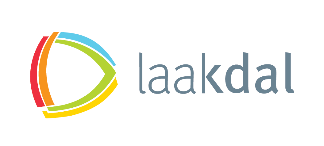 Gemeente LaakdalDienst MobiliteitMarkt 192430  LaakdalTel.: 013/67 01 10Mail: mobiliteit@laakdal.be AANVRAAGFORMULIER VOOR HET PLAATSEN VAN WEGWIJZERS LANGSAANVRAAGFORMULIER VOOR HET PLAATSEN VAN WEGWIJZERS LANGSAANVRAAGFORMULIER VOOR HET PLAATSEN VAN WEGWIJZERS LANGSAANVRAAGFORMULIER VOOR HET PLAATSEN VAN WEGWIJZERS LANGSAANVRAAGFORMULIER VOOR HET PLAATSEN VAN WEGWIJZERS LANGSAANVRAAGFORMULIER VOOR HET PLAATSEN VAN WEGWIJZERS LANGSAANVRAAGFORMULIER VOOR HET PLAATSEN VAN WEGWIJZERS LANGSAANVRAAGFORMULIER VOOR HET PLAATSEN VAN WEGWIJZERS LANGSAANVRAAGFORMULIER VOOR HET PLAATSEN VAN WEGWIJZERS LANGSAANVRAAGFORMULIER VOOR HET PLAATSEN VAN WEGWIJZERS LANGSAANVRAAGFORMULIER VOOR HET PLAATSEN VAN WEGWIJZERS LANGSGEMEENTE- OF GEWESTWEGGEMEENTE- OF GEWESTWEGGEMEENTE- OF GEWESTWEGGEMEENTE- OF GEWESTWEGGEMEENTE- OF GEWESTWEGGEMEENTE- OF GEWESTWEGGEMEENTE- OF GEWESTWEG* In te vullen door aanvrager:* In te vullen door aanvrager:* In te vullen door aanvrager:    Naam handelszaak/ firma :      Naam handelszaak/ firma :      Naam handelszaak/ firma :  ……………………………………………………………………………………………………………………………………………………………………………………………………………………………………………………………………………………………………………………………………………………………………………………………………………………………………………………………………………………………………     Straat + nr.:     Straat + nr.:………….………………………………………………………..………….………………………………………………………..………….………………………………………………………..………….………………………………………………………..………….………………………………………………………..………….………………………………………………………..………….………………………………………………………..     Activiteit:     Activiteit:………….………………………………………………………..………….………………………………………………………..………….………………………………………………………..………….………………………………………………………..………….………………………………………………………..………….………………………………………………………..………….………………………………………………………..     Contactpersoon     Contactpersoon………….………………………………………………………..………….………………………………………………………..………….………………………………………………………..………….………………………………………………………..………….………………………………………………………..………….………………………………………………………..………….………………………………………………………..     Telefoonnummer/GSM:       Telefoonnummer/GSM:       Telefoonnummer/GSM:  ………….………………………………………………………..………….………………………………………………………..………….………………………………………………………..………….………………………………………………………..………….………………………………………………………..………….………………………………………………………..………….………………………………………………………..     Mailadres     Mailadres………….………………………………………………………..………….………………………………………………………..………….………………………………………………………..………….………………………………………………………..………….………………………………………………………..………….………………………………………………………..………….………………………………………………………..* Algemene inlichtingen:* Algemene inlichtingen:* Algemene inlichtingen:     Aantal wegwijzers:      Aantal wegwijzers:      Aantal wegwijzers: ………….………………………………………………………..………….………………………………………………………..………….………………………………………………………..………….………………………………………………………..………….………………………………………………………..………….………………………………………………………..………….………………………………………………………..     Opschrift wegwijzers:      Opschrift wegwijzers:      Opschrift wegwijzers: ………….………………………………………………………..………….………………………………………………………..………….………………………………………………………..………….………………………………………………………..………….………………………………………………………..………….………………………………………………………..………….………………………………………………………..     Plaats borden (plan toevoegen):      Plaats borden (plan toevoegen):      Plaats borden (plan toevoegen):      Plaats borden (plan toevoegen): ………….………………………………………………………..………….………………………………………………………..………….………………………………………………………..………….………………………………………………………..………….………………………………………………………..………….………………………………………………………..………….………………………………………………………..Datum aanvraag:Datum aanvraag:Handtekening aanvragerHandtekening aanvragerHandtekening aanvragerHandtekening aanvrager……………………..……………………..………………………………………………………………………………………………………………………………* In te vullen door gemeente:* In te vullen door gemeente:* In te vullen door gemeente:  * Plaats van de wegwijzers:  * Plaats van de wegwijzers:  * Plaats van de wegwijzers:  Gemeenteweg  Gemeenteweg  Gewestweg  Gewestweg  * Advies AWV nodig:  * Advies AWV nodig:  * Advies AWV nodig:  Gemeenteweg  Gemeenteweg  Gewestweg  Gewestweg  * Aanvraag bij AWV (datum):  * Aanvraag bij AWV (datum):  * Aanvraag bij AWV (datum):  * Aanvraag bij AWV (datum):………………………..………………………..………………………..  * Beslissing AWV:  * Beslissing AWV:  Gemeenteweg  Gemeenteweg  Gewestweg  Gewestweg  * Datum beslissing:  * Datum beslissing:  * Datum beslissing:……………………….……………………….  * Beslissing CBS:  * Beslissing CBS:  Gemeenteweg  Gemeenteweg  Gewestweg  Gewestweg  * Datum beslissing CBS:  * Datum beslissing CBS:  * Datum beslissing CBS:………………………..………………………..………………………..